(1) [Chapter 1] Why did ancient Greeks establish colonies around the Mediterranean?To escape the famine caused by political problems due to the Athenian king.To escape the food shortages caused by populations exceeding its agricultural capacity.To induce or force others to worship the Greek God Sterquilinus.In search of new crop varieties to send back to Athens.(2) [Chapter 1] The food problem in Ancient Greece was a technological problem, not a political problem.TrueFalse(3) [Chapter 1] In 2001 North Korea, the infant mortality rate was ____ per 1,000 births, compared to ____ in South Korea.88; 824; 2050; 276; 50619; 31(4) [Chapter 1] To farm as Americans farm requires _________, free-enterprise, and free-trade.Private propertySubsidies for technological researchFertilizer subsidiesLegal patentsThe limited liability form of corporation(5) [Chapter 1] The recent famines in North Korea were caused byChanging climatePest infestationsPolitical problemsLack of education by farmersTrade disputes with China(6) [Chapter 1] Which of the following American products are legal to consume in North Korea, to help them deal with food shortages?GritsGone With The Wind (movie and book)E-cigarettesThe Civil War, a documentary and book by Ken BurnsAll of the above(7) [Chapter 1] Economics teaches us that under the right conditions (private property, free-enterprise, and free-trade) our social interactions can be aPositive-sum gameZero-sum gameNegative-sum game(8) [Chapter 1] Per capita income in the U.S. started to grow really fast around1000 CE1300 CE1800 CE1900 CE1950 CE(9) [Chapter 1] The U.S. has a more business-friendly culture than Sweden.TrueFalse(10) [Chapter 1] Liberal politicians Hillary Rodham Clinton and Elizabeth Warren tout their adherence to the teachings of economist Ludwig Von Mises.TrueFalse(11) [Chapter 1] Which movie taught a young North Korean girl that in some societies men can love, and do not always rule over, women?The Good EarthTitanicI, ClaudiusNapolean DynamiteThe Fountainhead(12) [Chapter 2] Economics is particularly concerned with how people interact with their friends and familyTrueFalse(13) [Chapter 2] Economists focus almost exclusively on how people interact in commerce, leaving the study of government to political scientistsTrueFalse(14) [Chapter 2] Economists believe even an ascetic monk wants more “stuff”TrueFalse(15) [Chapter 2] Economists concentrate exclusively on the creation of wealth in terms of money, ignoring concepts like “a meaningful life.”TrueFalse(16) [Chapter 2] Economists are particularly interested in making what is in one’s self-interest also in the interest of …Their familyTheir family and friendsThe governmentSociety(17) [Chapter 2] Suppose an economist believes organic food has no advantage over non-organic food. If a shopper pays a 20% premium for organic food, the economist concludes this is wasted money ifThe person disagrees with the economist on the benefits of organic foodThe food the person buys isn’t really “organic” but a fraudBoth a and b(18) [Chapter 2] This economist once remarked in his book The Wealth of Nations that it is in vain to expect others to produce our food out of love for us, but they will produce food in pursuit of their own self-interest.BastiatAdam SmithJayson LuskDavid HumeDavid Ricardo(19) [Chapter 2] As the world population has risen 250%, the price of agricultural products hasRisen sharply (more than 60%)Risen only moderately (10-30%)Stayed roughly the sameFallen considerably (fallen more than 50%)None of the above(20) [Chapter 2] Most of the poverty reductions in the last few decades has been achieved throughWelfare programsFree-tradeSubsidizing new technologiesClimate changeFood subisidies(21) [Chapter 2] How was Jesse Lauriston Livermore an example of crony-capitalism?He was so influential he didn’t have to pay taxesFDR allowed Livermore to write his own financial sector regulationsCalvin Coolidge always sought his blessing before he vetoed a billHe didn’t have to stop for red lights(22) [Chapter 2] Why was the buffalo almost hunted to extinction?They were essentially worthless, so they were killed to make room for cattleThe government subsidized buffalo killsNo one owned the buffaloThe buffalo often spread disease to cattleNone of the above(23) [Chapter 2] Why were gas stoves left running 24/7 in 1980s Uzbekistan?Because gas was free but matches were scarceBecause the oven knobs would often break and replacement knobs were rationedDue to water problems, households had to boil all their water, even water used for bathing, and thus required constant boilingBecause gas pipelines would leak excessively if gas was not continually flowing through the pipesNone of the above(24) [chapter not specified] Bailey dressed up as ______ in class on Jan 26.Adam SmithDavid HumeBastiatLudwig Von MisesFor questions 25-27 use the graph below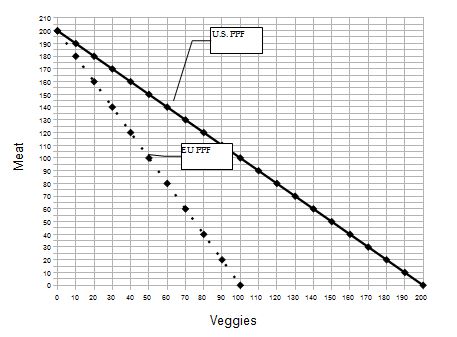 (25) [Chapter 3.2] In the graph above, the formula for the U.S. PPF is...?US: Meat = 200 - 1(Veggies)US: Meat = 100 - 1(Veggies)US: Meat = 200 - 2(Veggies)US: Meat = 200 - (1/2)(Veggies)(26) [Chapter 3.2] In the graph above, the formula for the EU PPF is...?EU: Meat = 200 - (1/2)(Veggies)EU: Meat = 200 - 2(Veggies)EU: Meat = 200 - 1(Veggies)EU: Meat = 100 – (1/2)(Veggies)Use this information to help you answer question 27: Suppose that, initially, the US and EU do not engage in trade. In autarky, the U.S. produces and consumes 1,000 Meat and 2,000 Veggies, while the EU produces and consumes 1,500 Meat and 2,000 Veggies. Once they engage in trade, the US produces 4,500 Veggies and no Meat, while the EU produces no Veggies and 3,000 Meat. (27) [Chapter 3.2] Will both regions be better off if the U.S. and EU traded 2,000 Veggies for 1,000 Meat? (Note: If I don’t say a country loses or gains any Meat or Veggies you may assume they have the same amount of the good.)No, at least one country is worse offYes, both countries gain 500 Meat Yes, the U.S. gains 500 Meat  and the EU gains 150 Veggies Yes, the U.S. gains some veggies and the EU gains 500 meatYes, the U.S. gains 500 veggies and the EU gains a certain amount of veggies.(28) [Chapter 3.2] The acronym “PPF” stands for “Production Possibilities Frontier.”TrueFalse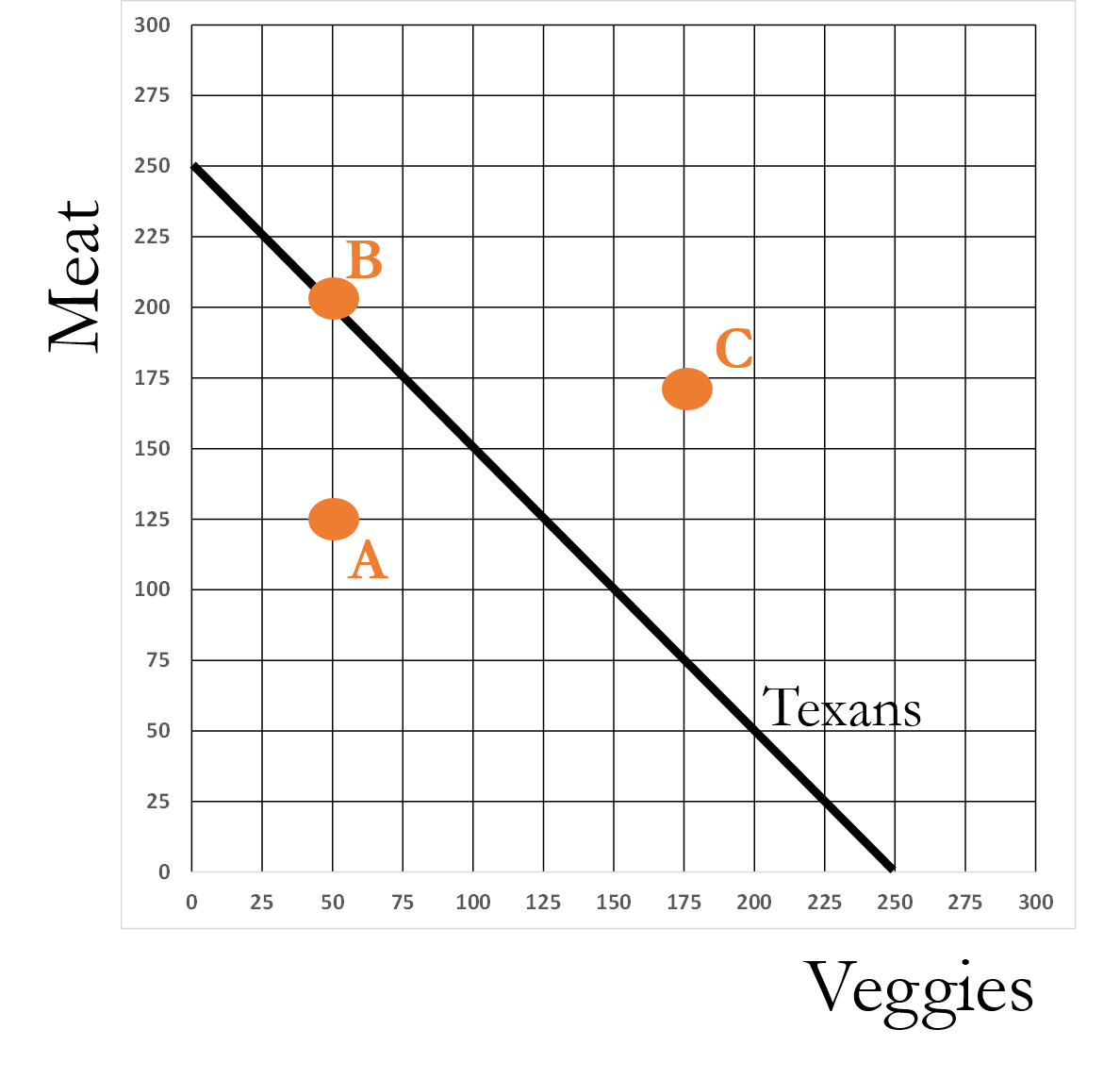 (29) [Chapter 3.2] In the figure above, Point C is referred to as anInefficient pointEfficient pointInfeasible pointFeasible pointCeteris paribus(30) [Chapter 3.3] For every dollar a consumer spends in a grocery store, how much money is paid to the farmer for their contribution?$0.09$0.16$0.27$0.48$0.56(31) [Chapter 3.3] Being able to trade allows regions to produce large amounts of a crop, and that allows them to increase their productivity by … ?Specializing and honing their skillsAfford new technologiesForce input suppliers to accept a lower pricea and b onlya, b, and c(32) [Chapter 3.3] The first U.S. patent was awarded to Samuel Hopkins in 1790 for a new way of acquiring potash (a fertilizer and ingredient in soap production).TrueFalse(33) [Chapter 3.4] If the number of dollar bills in a region falls, but everything else remains the same, prices in that region will tend to fallriseremain the same(34) [Chapter 3.4] If a region attempts to export but not import, until prices in the region change, money will start to _______ in the region.AccumulateBecome scarceRemain the same(35) [Chapter 3.4] If a region attempts to import but not export, before trade is balanced, prices in the region will fallTrueFalse(36) [Chapter 3.4] A nation must choose whether it wishes to export more than it imports, or vice-versa.True False(37) [Chapter 3.4] Locavores like John English argue that buying local supports the local economy because as that money is passed from one person to another in that local region, it has a multiplier effect, allowing the local economy to accumulate wealth. (Note: I am asking what John English thinks, not what I think.)TrueFalse(38) [Chapter 3.4] If locavores like John English are right, Stillwater could become wealthier by abolishing all trade with the outside world.TrueFalse(39) [Chapter 3.4] _________ once said, “In a perfect world, everything that was sold, everything that was purchased and consumed would be local, so the local economy would receive the benefit of that …”Abraham LincolnDavid HumeTom VilsackJayson LuskJohn English(40) [No specified chapter] Who is the person in the picture below?Adam SmithDavid HumeBastiatLudwig Von Mises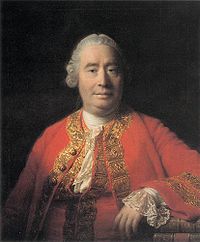 All questions until now should be answered on your scantron. The next page has three short answer questions. Answer these on this test booklet, so make sure your name and CWID is on this test booklet.Short answer questions(41) [Chapter 3.2] {2 Points} If the PPF for a clan is: grain = 10 - (3/4)(salmon), the opportunity cost of salmon is ______   _______________.(42) [Chapter 3.2] {2 Points} If the PPF for a clan is: grain = 10 - (1/2)(salmon), the opportunity cost of grain is ______   _______________.(43) [Chapter 3.3] {2 Points}  Who or what feeds Stillwater?